業務報告会の様子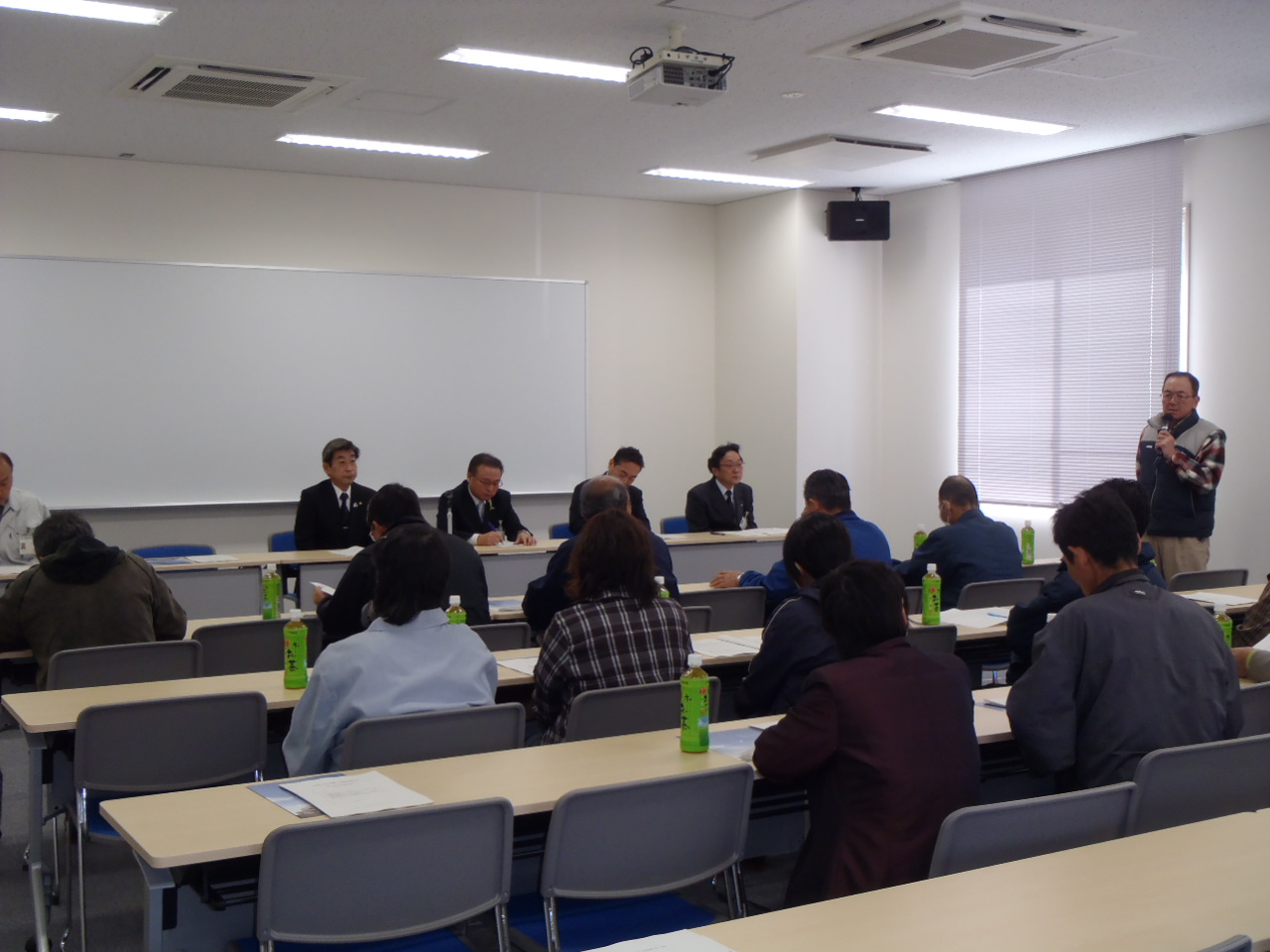 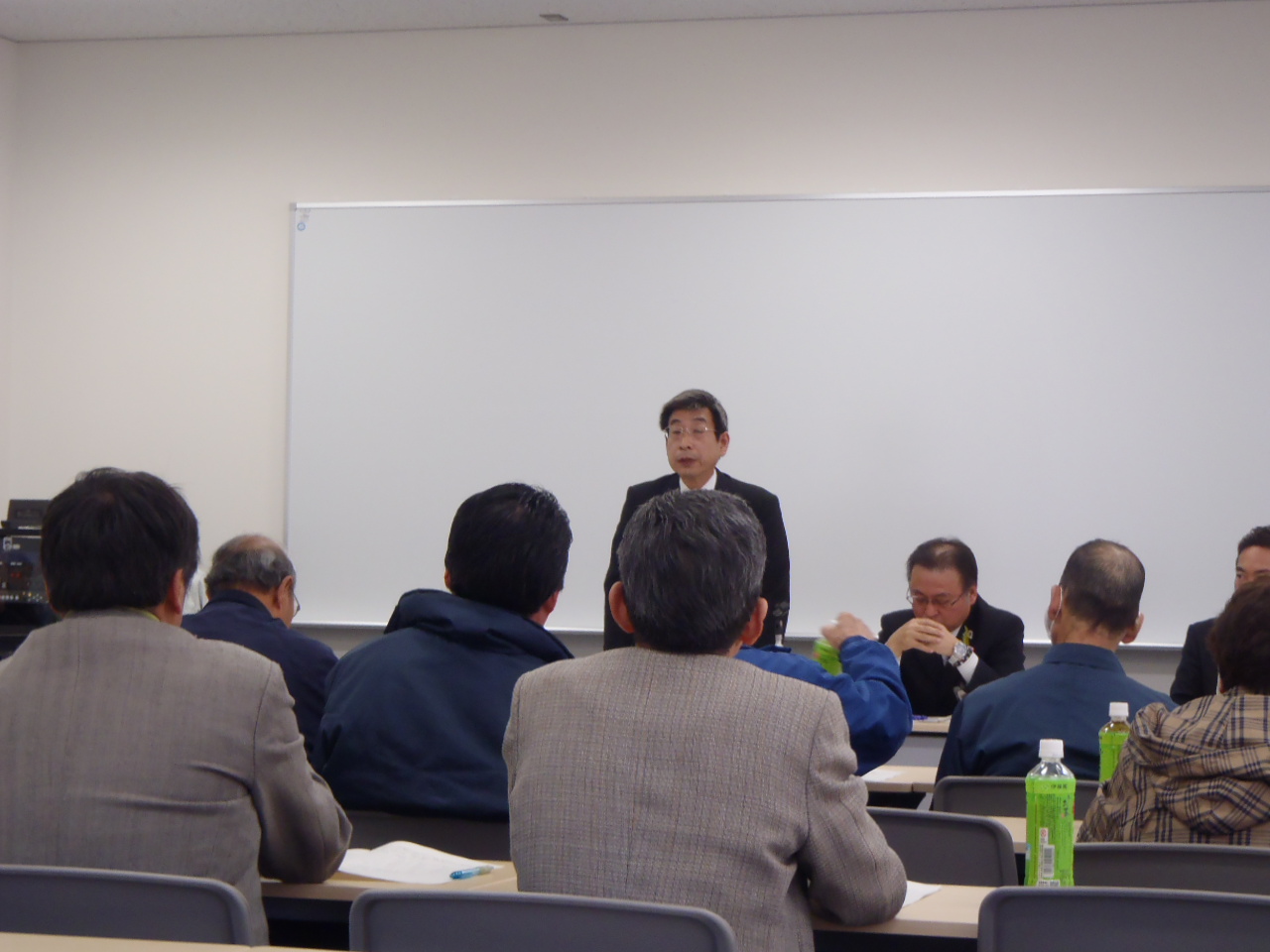 リサイクルセンター見学の様子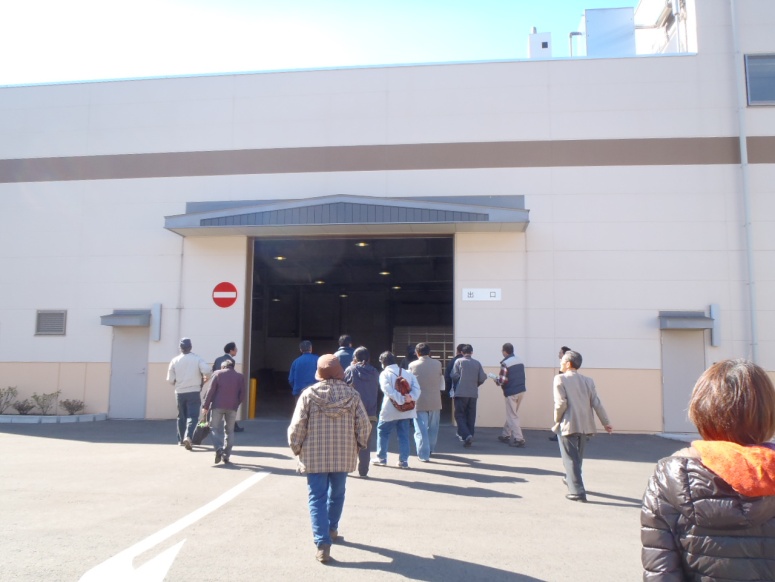 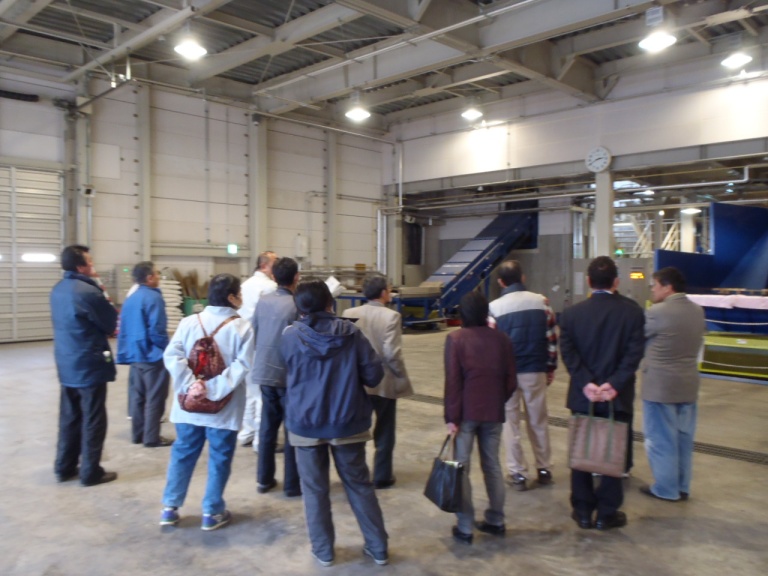 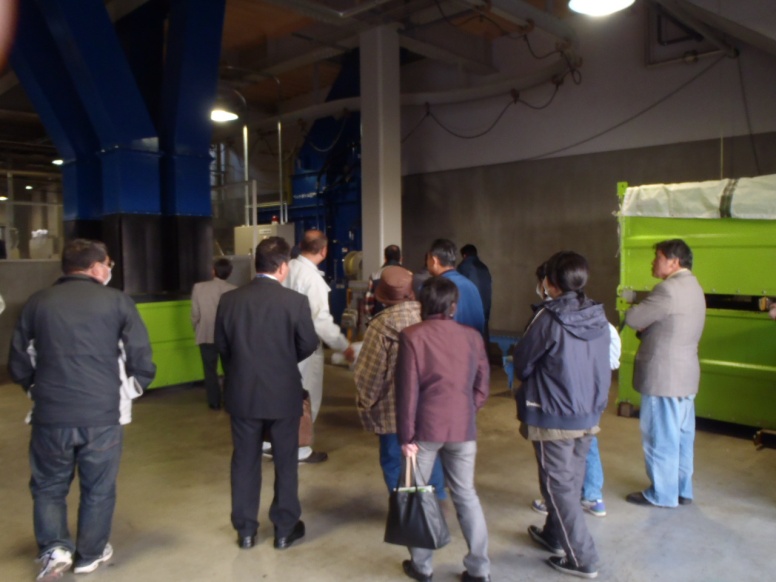 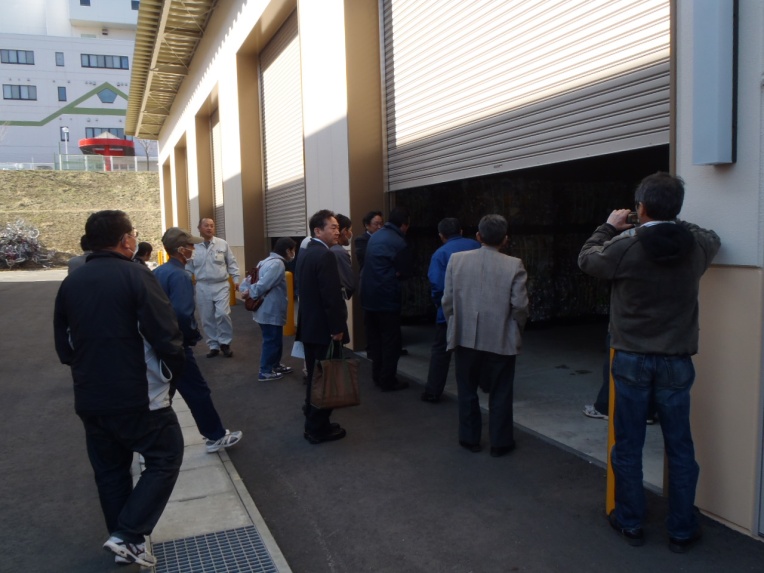 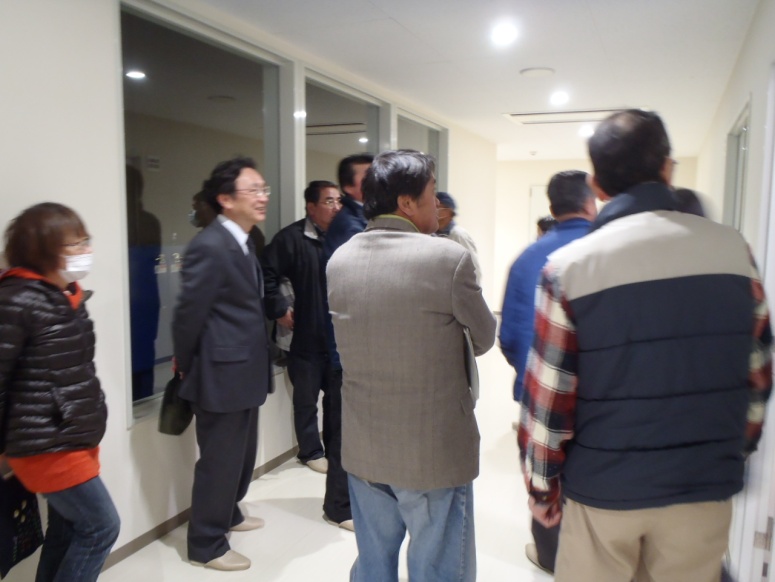 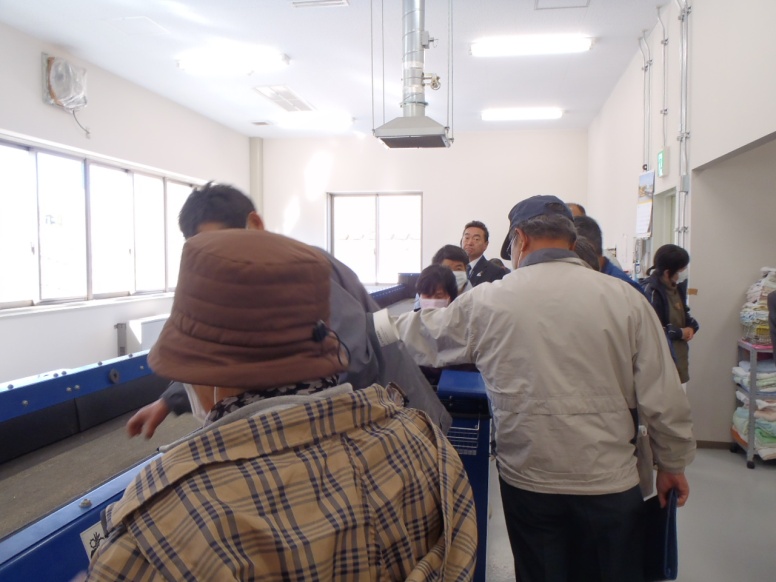 